Załącznik nr 3 do Procedur wyboru i oceny operacji  w ramach LSRKarta zgodności operacji z LSRCzłonkowie Rady zatwierdzający kartę zgodności z LSRImię i nazwisko weryfikującego – podpis………………………………………….………………………………………….………………………………………….………………………………………….…………………………………………………………………………………….……………………………………………………………………………………..…………………………………………..………………………………………….…………………………………………..……………………………………………………………………………………………………………………………………….…………………………………………….Załącznik nr 1 do Karty zgodności z LSRKARTA OCENY ZGODNOŚCI OPERACJI Z CELAMI I WSKAŹNIKAMI LSRna obszarze Stowarzyszenia Lokalna Grupa Działania “Ziemia Wieluńsko-Sieradzka”(wypełnić wyłącznie pola na białym tle)Uzasadnienie zgodności/niezgodności*)  operacji z Lokalną Strategią Rozwoju oraz  wskaźnikami(należy krótko omówić w jakim zakresie operacja jest zgodna z LSR):………………………………………………………………………………………………………………….…………………………………………………………………………………………………………………Załącznik nr 2 do Karty zgodności z LSRWERYFIKACJA ZGODNOŚCI OPERACJI Z WARUNKAMI PRZYZNANIA POMOCY OKREŚLONYMI W PROW NA LATA 2014-2020Weryfikacja dokonywana na podstawie informacji zawartych w złożonym wniosku o przyznanie pomocy i złożonych wraz z nim dokumentach, a także w oparciu o informacje pochodzące z baz administrowanych przez podmioty administracji publicznej, tj. CE1DG. KRS. rejestr Ksiąg Wieczystych oraz udostępnione przez Samorząd Województwa(LGD nie ma obowiązku występowania z prośbą o udostępnienie danych do innych podmiotów).Kartę wypełnia się przy zastosowaniu ogólnej wskazówki dotyczącej odpowiedzi TAK. NIE, ND, DO UZUP.TAK - możliwe jest udzielenie jednoznacznej odpowiedzi na pytanie,NIE - możliwe jest udzielenie jednoznacznej negatywnej odpowiedzi lub na podstawie dostępnych informacji i dokumentów nie można potwierdzić spełniania danego kryterium,ND - weryfikowany punkt karty nie dotyczy danego Wnioskodawcy.DO UZUP. – weryfikowany punkt karty podlega wyjaśnieniom/ uzupełnieniom na wezwanie LGD, zgodnie z art. 22 ust. 1a-1c ustawy RLKS.Weryfikacja dokonywana na podstawie informacji zawartych w złożonym wniosku o przyznanie pomocy i złożonych wraz z nim dokumentach, a także w oparciu o informacje pochodzące z baz administrowanych przez podmioty administracji publicznej, tj. CE1DG. KRS. rejestr Ksiąg Wieczystych oraz udostępnione przez Samorząd Województwa(LGD nie ma obowiązku występowania z prośbą o udostępnienie danych do innych podmiotów).Kartę wypełnia się przy zastosowaniu ogólnej wskazówki dotyczącej odpowiedzi TAK. NIE, ND, DO UZUP.TAK - możliwe jest udzielenie jednoznacznej odpowiedzi na pytanie,NIE - możliwe jest udzielenie jednoznacznej negatywnej odpowiedzi lub na podstawie dostępnych informacji i dokumentów nie można potwierdzić spełniania danego kryterium,ND - weryfikowany punkt karty nie dotyczy danego Wnioskodawcy.DO UZUP. – weryfikowany punkt karty podlega wyjaśnieniom/ uzupełnieniom na wezwanie LGD, zgodnie z art. 22 ust. 1a-1c ustawy RLKS.Weryfikacja dokonywana na podstawie informacji zawartych w złożonym wniosku o przyznanie pomocy i złożonych wraz z nim dokumentach, a także w oparciu o informacje pochodzące z baz administrowanych przez podmioty administracji publicznej, tj. CE1DG. KRS. rejestr Ksiąg Wieczystych oraz udostępnione przez Samorząd Województwa(LGD nie ma obowiązku występowania z prośbą o udostępnienie danych do innych podmiotów).Kartę wypełnia się przy zastosowaniu ogólnej wskazówki dotyczącej odpowiedzi TAK. NIE, ND, DO UZUP.TAK - możliwe jest udzielenie jednoznacznej odpowiedzi na pytanie,NIE - możliwe jest udzielenie jednoznacznej negatywnej odpowiedzi lub na podstawie dostępnych informacji i dokumentów nie można potwierdzić spełniania danego kryterium,ND - weryfikowany punkt karty nie dotyczy danego Wnioskodawcy.DO UZUP. – weryfikowany punkt karty podlega wyjaśnieniom/ uzupełnieniom na wezwanie LGD, zgodnie z art. 22 ust. 1a-1c ustawy RLKS.Weryfikacja dokonywana na podstawie informacji zawartych w złożonym wniosku o przyznanie pomocy i złożonych wraz z nim dokumentach, a także w oparciu o informacje pochodzące z baz administrowanych przez podmioty administracji publicznej, tj. CE1DG. KRS. rejestr Ksiąg Wieczystych oraz udostępnione przez Samorząd Województwa(LGD nie ma obowiązku występowania z prośbą o udostępnienie danych do innych podmiotów).Kartę wypełnia się przy zastosowaniu ogólnej wskazówki dotyczącej odpowiedzi TAK. NIE, ND, DO UZUP.TAK - możliwe jest udzielenie jednoznacznej odpowiedzi na pytanie,NIE - możliwe jest udzielenie jednoznacznej negatywnej odpowiedzi lub na podstawie dostępnych informacji i dokumentów nie można potwierdzić spełniania danego kryterium,ND - weryfikowany punkt karty nie dotyczy danego Wnioskodawcy.DO UZUP. – weryfikowany punkt karty podlega wyjaśnieniom/ uzupełnieniom na wezwanie LGD, zgodnie z art. 22 ust. 1a-1c ustawy RLKS.Weryfikacja dokonywana na podstawie informacji zawartych w złożonym wniosku o przyznanie pomocy i złożonych wraz z nim dokumentach, a także w oparciu o informacje pochodzące z baz administrowanych przez podmioty administracji publicznej, tj. CE1DG. KRS. rejestr Ksiąg Wieczystych oraz udostępnione przez Samorząd Województwa(LGD nie ma obowiązku występowania z prośbą o udostępnienie danych do innych podmiotów).Kartę wypełnia się przy zastosowaniu ogólnej wskazówki dotyczącej odpowiedzi TAK. NIE, ND, DO UZUP.TAK - możliwe jest udzielenie jednoznacznej odpowiedzi na pytanie,NIE - możliwe jest udzielenie jednoznacznej negatywnej odpowiedzi lub na podstawie dostępnych informacji i dokumentów nie można potwierdzić spełniania danego kryterium,ND - weryfikowany punkt karty nie dotyczy danego Wnioskodawcy.DO UZUP. – weryfikowany punkt karty podlega wyjaśnieniom/ uzupełnieniom na wezwanie LGD, zgodnie z art. 22 ust. 1a-1c ustawy RLKS.Weryfikacja dokonywana na podstawie informacji zawartych w złożonym wniosku o przyznanie pomocy i złożonych wraz z nim dokumentach, a także w oparciu o informacje pochodzące z baz administrowanych przez podmioty administracji publicznej, tj. CE1DG. KRS. rejestr Ksiąg Wieczystych oraz udostępnione przez Samorząd Województwa(LGD nie ma obowiązku występowania z prośbą o udostępnienie danych do innych podmiotów).Kartę wypełnia się przy zastosowaniu ogólnej wskazówki dotyczącej odpowiedzi TAK. NIE, ND, DO UZUP.TAK - możliwe jest udzielenie jednoznacznej odpowiedzi na pytanie,NIE - możliwe jest udzielenie jednoznacznej negatywnej odpowiedzi lub na podstawie dostępnych informacji i dokumentów nie można potwierdzić spełniania danego kryterium,ND - weryfikowany punkt karty nie dotyczy danego Wnioskodawcy.DO UZUP. – weryfikowany punkt karty podlega wyjaśnieniom/ uzupełnieniom na wezwanie LGD, zgodnie z art. 22 ust. 1a-1c ustawy RLKS.Weryfikacja dokonywana na podstawie informacji zawartych w złożonym wniosku o przyznanie pomocy i złożonych wraz z nim dokumentach, a także w oparciu o informacje pochodzące z baz administrowanych przez podmioty administracji publicznej, tj. CE1DG. KRS. rejestr Ksiąg Wieczystych oraz udostępnione przez Samorząd Województwa(LGD nie ma obowiązku występowania z prośbą o udostępnienie danych do innych podmiotów).Kartę wypełnia się przy zastosowaniu ogólnej wskazówki dotyczącej odpowiedzi TAK. NIE, ND, DO UZUP.TAK - możliwe jest udzielenie jednoznacznej odpowiedzi na pytanie,NIE - możliwe jest udzielenie jednoznacznej negatywnej odpowiedzi lub na podstawie dostępnych informacji i dokumentów nie można potwierdzić spełniania danego kryterium,ND - weryfikowany punkt karty nie dotyczy danego Wnioskodawcy.DO UZUP. – weryfikowany punkt karty podlega wyjaśnieniom/ uzupełnieniom na wezwanie LGD, zgodnie z art. 22 ust. 1a-1c ustawy RLKS.Weryfikacja dokonywana na podstawie informacji zawartych w złożonym wniosku o przyznanie pomocy i złożonych wraz z nim dokumentach, a także w oparciu o informacje pochodzące z baz administrowanych przez podmioty administracji publicznej, tj. CE1DG. KRS. rejestr Ksiąg Wieczystych oraz udostępnione przez Samorząd Województwa(LGD nie ma obowiązku występowania z prośbą o udostępnienie danych do innych podmiotów).Kartę wypełnia się przy zastosowaniu ogólnej wskazówki dotyczącej odpowiedzi TAK. NIE, ND, DO UZUP.TAK - możliwe jest udzielenie jednoznacznej odpowiedzi na pytanie,NIE - możliwe jest udzielenie jednoznacznej negatywnej odpowiedzi lub na podstawie dostępnych informacji i dokumentów nie można potwierdzić spełniania danego kryterium,ND - weryfikowany punkt karty nie dotyczy danego Wnioskodawcy.DO UZUP. – weryfikowany punkt karty podlega wyjaśnieniom/ uzupełnieniom na wezwanie LGD, zgodnie z art. 22 ust. 1a-1c ustawy RLKS.Weryfikacja dokonywana na podstawie informacji zawartych w złożonym wniosku o przyznanie pomocy i złożonych wraz z nim dokumentach, a także w oparciu o informacje pochodzące z baz administrowanych przez podmioty administracji publicznej, tj. CE1DG. KRS. rejestr Ksiąg Wieczystych oraz udostępnione przez Samorząd Województwa(LGD nie ma obowiązku występowania z prośbą o udostępnienie danych do innych podmiotów).Kartę wypełnia się przy zastosowaniu ogólnej wskazówki dotyczącej odpowiedzi TAK. NIE, ND, DO UZUP.TAK - możliwe jest udzielenie jednoznacznej odpowiedzi na pytanie,NIE - możliwe jest udzielenie jednoznacznej negatywnej odpowiedzi lub na podstawie dostępnych informacji i dokumentów nie można potwierdzić spełniania danego kryterium,ND - weryfikowany punkt karty nie dotyczy danego Wnioskodawcy.DO UZUP. – weryfikowany punkt karty podlega wyjaśnieniom/ uzupełnieniom na wezwanie LGD, zgodnie z art. 22 ust. 1a-1c ustawy RLKS.Weryfikacja dokonywana na podstawie informacji zawartych w złożonym wniosku o przyznanie pomocy i złożonych wraz z nim dokumentach, a także w oparciu o informacje pochodzące z baz administrowanych przez podmioty administracji publicznej, tj. CE1DG. KRS. rejestr Ksiąg Wieczystych oraz udostępnione przez Samorząd Województwa(LGD nie ma obowiązku występowania z prośbą o udostępnienie danych do innych podmiotów).Kartę wypełnia się przy zastosowaniu ogólnej wskazówki dotyczącej odpowiedzi TAK. NIE, ND, DO UZUP.TAK - możliwe jest udzielenie jednoznacznej odpowiedzi na pytanie,NIE - możliwe jest udzielenie jednoznacznej negatywnej odpowiedzi lub na podstawie dostępnych informacji i dokumentów nie można potwierdzić spełniania danego kryterium,ND - weryfikowany punkt karty nie dotyczy danego Wnioskodawcy.DO UZUP. – weryfikowany punkt karty podlega wyjaśnieniom/ uzupełnieniom na wezwanie LGD, zgodnie z art. 22 ust. 1a-1c ustawy RLKS.Numer indywidualny wniosku:Numer indywidualny wniosku:Numer indywidualny wniosku:Numer indywidualny wniosku:Numer indywidualny wniosku:Numer indywidualny wniosku:Nazwa wnioskodawcy:Nazwa wnioskodawcy:Nazwa wnioskodawcy:Nazwa wnioskodawcy:Nazwa wnioskodawcy:Nazwa wnioskodawcy:Tytuł projektu:Tytuł projektu:Tytuł projektu:Tytuł projektu:Tytuł projektu:Tytuł projektu:OCENA WNIOSKU O PRZYZNANIE POMOCYOCENA WNIOSKU O PRZYZNANIE POMOCYOCENA WNIOSKU O PRZYZNANIE POMOCYOCENA WNIOSKU O PRZYZNANIE POMOCYOCENA WNIOSKU O PRZYZNANIE POMOCYOCENA WNIOSKU O PRZYZNANIE POMOCYOCENA WNIOSKU O PRZYZNANIE POMOCYOCENA WNIOSKU O PRZYZNANIE POMOCYOCENA WNIOSKU O PRZYZNANIE POMOCYOCENA WNIOSKU O PRZYZNANIE POMOCYLp.KryteriaKryteriaKryteriaTakTakTakNieNieNie dotyczyUwagi1.Wniosek został złożony w miejscu i terminie wskazanym w ogłoszeniu o naborze.Wniosek został złożony w miejscu i terminie wskazanym w ogłoszeniu o naborze.Wniosek został złożony w miejscu i terminie wskazanym w ogłoszeniu o naborze.2.Zakres tematyczny operacji (wniosku) zgodny jest z zakresem, który został wskazany w ogłoszeniu o naborze.Zakres tematyczny operacji (wniosku) zgodny jest z zakresem, który został wskazany w ogłoszeniu o naborze.Zakres tematyczny operacji (wniosku) zgodny jest z zakresem, który został wskazany w ogłoszeniu o naborze.3.Operacja realizuje cele główne i szczegółowe LSR, poprzez osiąganie zaplanowanych w LSR wskaźników.(załącznik nr 1 do karty wstępnej oceny wniosku)Operacja realizuje cele główne i szczegółowe LSR, poprzez osiąganie zaplanowanych w LSR wskaźników.(załącznik nr 1 do karty wstępnej oceny wniosku)Operacja realizuje cele główne i szczegółowe LSR, poprzez osiąganie zaplanowanych w LSR wskaźników.(załącznik nr 1 do karty wstępnej oceny wniosku)4.Operacja jest zgodna z Programem, w ramach którego jest planowana realizacja tej operacji (załącznik nr 2 do karty wstępnej oceny wniosku).Operacja jest zgodna z Programem, w ramach którego jest planowana realizacja tej operacji (załącznik nr 2 do karty wstępnej oceny wniosku).Operacja jest zgodna z Programem, w ramach którego jest planowana realizacja tej operacji (załącznik nr 2 do karty wstępnej oceny wniosku).5.Operacja (wniosek) zgodny jest z formą wsparcia wskazaną w ogłoszeniu o naborze .Operacja (wniosek) zgodny jest z formą wsparcia wskazaną w ogłoszeniu o naborze .Operacja (wniosek) zgodny jest z formą wsparcia wskazaną w ogłoszeniu o naborze .6.Operacja (wniosek) zgodny jest z warunkami udzielenia wsparcia obowiązującymi w ramach naboru.Operacja (wniosek) zgodny jest z warunkami udzielenia wsparcia obowiązującymi w ramach naboru.Operacja (wniosek) zgodny jest z warunkami udzielenia wsparcia obowiązującymi w ramach naboru.W przypadku niespełniania kryterium 1. lub 2. lub 3. lub 4. lub 5. lub 6.– jedna odpowiedź „NIE” – operacja nie spełnia warunków wstępnej oceny wniosków o przyznanie pomocyW przypadku niespełniania kryterium 1. lub 2. lub 3. lub 4. lub 5. lub 6.– jedna odpowiedź „NIE” – operacja nie spełnia warunków wstępnej oceny wniosków o przyznanie pomocyW przypadku niespełniania kryterium 1. lub 2. lub 3. lub 4. lub 5. lub 6.– jedna odpowiedź „NIE” – operacja nie spełnia warunków wstępnej oceny wniosków o przyznanie pomocyW przypadku niespełniania kryterium 1. lub 2. lub 3. lub 4. lub 5. lub 6.– jedna odpowiedź „NIE” – operacja nie spełnia warunków wstępnej oceny wniosków o przyznanie pomocyW przypadku niespełniania kryterium 1. lub 2. lub 3. lub 4. lub 5. lub 6.– jedna odpowiedź „NIE” – operacja nie spełnia warunków wstępnej oceny wniosków o przyznanie pomocyW przypadku niespełniania kryterium 1. lub 2. lub 3. lub 4. lub 5. lub 6.– jedna odpowiedź „NIE” – operacja nie spełnia warunków wstępnej oceny wniosków o przyznanie pomocyW przypadku niespełniania kryterium 1. lub 2. lub 3. lub 4. lub 5. lub 6.– jedna odpowiedź „NIE” – operacja nie spełnia warunków wstępnej oceny wniosków o przyznanie pomocyW przypadku niespełniania kryterium 1. lub 2. lub 3. lub 4. lub 5. lub 6.– jedna odpowiedź „NIE” – operacja nie spełnia warunków wstępnej oceny wniosków o przyznanie pomocyW przypadku niespełniania kryterium 1. lub 2. lub 3. lub 4. lub 5. lub 6.– jedna odpowiedź „NIE” – operacja nie spełnia warunków wstępnej oceny wniosków o przyznanie pomocyW przypadku niespełniania kryterium 1. lub 2. lub 3. lub 4. lub 5. lub 6.– jedna odpowiedź „NIE” – operacja nie spełnia warunków wstępnej oceny wniosków o przyznanie pomocyWYNIK WERYFIKACJI KRYTERIÓW WSTĘPNYCH 1-6WYNIK WERYFIKACJI KRYTERIÓW WSTĘPNYCH 1-6WYNIK WERYFIKACJI KRYTERIÓW WSTĘPNYCH 1-6WYNIK WERYFIKACJI KRYTERIÓW WSTĘPNYCH 1-6WYNIK WERYFIKACJI KRYTERIÓW WSTĘPNYCH 1-6WYNIK WERYFIKACJI KRYTERIÓW WSTĘPNYCH 1-6WYNIK WERYFIKACJI KRYTERIÓW WSTĘPNYCH 1-6WYNIK WERYFIKACJI KRYTERIÓW WSTĘPNYCH 1-6WYNIK WERYFIKACJI KRYTERIÓW WSTĘPNYCH 1-6WYNIK WERYFIKACJI KRYTERIÓW WSTĘPNYCH 1-6Operacja spełnia warunki zgodności operacji z LSROperacja spełnia warunki zgodności operacji z LSROperacja spełnia warunki zgodności operacji z LSRTAKTAKData weryfikacji………………….Data weryfikacji………………….Data weryfikacji………………….Data weryfikacji………………….Data weryfikacji………………….Data weryfikacji………………….Data weryfikacji………………….Operacja spełnia warunki zgodności operacji z LSROperacja spełnia warunki zgodności operacji z LSROperacja spełnia warunki zgodności operacji z LSRNIENIEData weryfikacji………………….Data weryfikacji………………….Data weryfikacji………………….Data weryfikacji………………….Data weryfikacji………………….Data weryfikacji………………….Data weryfikacji………………….Tytuł operacji:Tytuł operacji:Nr wniosku wg kolejności wpływu i data złożenia wniosku:Nr wniosku wg kolejności wpływu i data złożenia wniosku:Data przeprowadzenia oceny:Data przeprowadzenia oceny:Nazwa wnioskodawcyNazwa wnioskodawcyOperacja w ramach działania PROW 2016-2020:Operacja w ramach działania PROW 2016-2020:Kryteria zgodności operacji z LSR:Kryteria zgodności operacji z LSR:Kryteria zgodności operacji z LSR:Kryteria zgodności operacji z LSR:Kryteria zgodności operacji z LSR:Kryteria zgodności operacji z LSR:Czy realizacja operacji przyczyni się do osiągnięcia celów ogólnych LSRCelu ogólnego 1:Poprawa jakości życia z uwzględnieniem rozwoju kultury, rekreacji I turystyki na obszarze LGDCelu ogólnego 1:Poprawa jakości życia z uwzględnieniem rozwoju kultury, rekreacji I turystyki na obszarze LGDCelu ogólnego 1:Poprawa jakości życia z uwzględnieniem rozwoju kultury, rekreacji I turystyki na obszarze LGD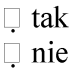 Czy realizacja operacji przyczyni się do osiągnięcia celów ogólnych LSRCelu ogólnego 2:Rozwój potencjału społecznego i aktywizacja mieszkańców LGDCelu ogólnego 2:Rozwój potencjału społecznego i aktywizacja mieszkańców LGDCelu ogólnego 2:Rozwój potencjału społecznego i aktywizacja mieszkańców LGD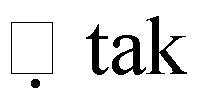 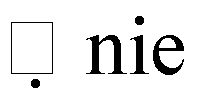 Czy realizacja operacji przyczyni się do osiągnięcia celów ogólnych LSRCelu ogólnego 3:Tworzenie potencjału dla rozwoju lokalnej przedsiębiorczości I tworzenie miejsc pracyCelu ogólnego 3:Tworzenie potencjału dla rozwoju lokalnej przedsiębiorczości I tworzenie miejsc pracyCelu ogólnego 3:Tworzenie potencjału dla rozwoju lokalnej przedsiębiorczości I tworzenie miejsc pracyCzy realizacja operacji przyczyni się do osiągnięcia celów szczegółowych LSRCelu szczegółowego 1.1.Rozwój obszarów wiejskich poprzez tworzenie mejsc rekreacji, wypoczynku oraz rozwój kulturyCelu szczegółowego 1.1.Rozwój obszarów wiejskich poprzez tworzenie mejsc rekreacji, wypoczynku oraz rozwój kulturyCelu szczegółowego 1.1.Rozwój obszarów wiejskich poprzez tworzenie mejsc rekreacji, wypoczynku oraz rozwój kulturyCzy realizacja operacji przyczyni się do osiągnięcia celów szczegółowych LSRCelu szczegółowego 1.2.Zachowanie dziedzictwa lokalnegoCelu szczegółowego 1.2.Zachowanie dziedzictwa lokalnegoCelu szczegółowego 1.2.Zachowanie dziedzictwa lokalnegoCzy realizacja operacji przyczyni się do osiągnięcia celów szczegółowych LSRCelu szczegółowego 1.3.Ochrona środowiska, przeciwdziałanie zmianom klimatu oraz innowacyjnośćCelu szczegółowego 1.3.Ochrona środowiska, przeciwdziałanie zmianom klimatu oraz innowacyjnośćCelu szczegółowego 1.3.Ochrona środowiska, przeciwdziałanie zmianom klimatu oraz innowacyjnośćCzy realizacja operacji przyczyni się do osiągnięcia celów szczegółowych LSRCelu szczegółowego 2.1.Promocja I upowszechnianie wiedzy o obszarze LGDCelu szczegółowego 2.1.Promocja I upowszechnianie wiedzy o obszarze LGDCelu szczegółowego 2.1.Promocja I upowszechnianie wiedzy o obszarze LGDCzy realizacja operacji przyczyni się do osiągnięcia celów szczegółowych LSRCelu szczegółowego 2.2.Integracja I I pobudzenie do realizacji oddolnych inicjatyw społeczności lokalnejCelu szczegółowego 2.2.Integracja I I pobudzenie do realizacji oddolnych inicjatyw społeczności lokalnejCelu szczegółowego 2.2.Integracja I I pobudzenie do realizacji oddolnych inicjatyw społeczności lokalnejCzy realizacja operacji przyczyni się do osiągnięcia celów szczegółowych LSRCelu szczegółowego 3.1Rozwój lokalnej przedsiębiorczościCelu szczegółowego 3.1Rozwój lokalnej przedsiębiorczościCelu szczegółowego 3.1Rozwój lokalnej przedsiębiorczościCzy realizacja operacji przyczyni się do osiągnięcia celów szczegółowych LSRCelu szczegółowego 3.2Podnoszenie wiedzy I kompetencji społeczności lokalnejCelu szczegółowego 3.2Podnoszenie wiedzy I kompetencji społeczności lokalnejCelu szczegółowego 3.2Podnoszenie wiedzy I kompetencji społeczności lokalnejCzy realizacja operacji przyczyni się do osiągnięcia wskaźnika rezultatuLiczba utworzonych miejsc pracyLiczba utworzonych miejsc pracyLiczba utworzonych miejsc pracyCzy realizacja operacji przyczyni się do osiągnięcia wskaźników produktuLiczba operacji polegających na utworzeniu nowego przedsiębiorstwaLiczba operacji polegających na utworzeniu nowego przedsiębiorstwaLiczba operacji polegających na utworzeniu nowego przedsiębiorstwaCzy realizacja operacji przyczyni się do osiągnięcia wskaźników produktuLiczba operacji polegająca na rozwoju istniejącego przedsiębiorstwaLiczba operacji polegająca na rozwoju istniejącego przedsiębiorstwaLiczba operacji polegająca na rozwoju istniejącego przedsiębiorstwaWeryfikacja dokonywana na podstawie informacji zawartych w złożonym wniosku o przyznanie pomocy i złożonych wraz z nim dokumentach, a także w oparciu o informacje pochodzące z baz administrowanych przez podmioty administracji publicznej, tj. CE1DG. KRS. rejestr Ksiąg Wieczystych oraz udostępnione przez Samorząd Województwa(LGD nie ma obowiązku występowania z prośbą o udostępnienie danych do innych podmiotów).Kartę wypełnia się przy zastosowaniu ogólnej wskazówki dotyczącej odpowiedzi TAK. NIE, DO UZUP. ND.TAK - możliwe jest udzielenie jednoznacznej odpowiedzi na pytanie,NIE - możliwe jest udzielenie jednoznacznej negatywnej odpowiedzi lub na podstawie dostępnych informacji i dokumentów nie można potwierdzić spełniania danego kryterium,ND - weryfikowany punkt karty nie dotyczy danego Wnioskodawcy.DO UZUP. – weryfikowany produkt karty podlega wyjaśnieniom/uzupełnieni na wezwanie LGD, zgodnie z art. 22 ust. 1a – 1c ustawy RLKS.Weryfikacja dokonywana na podstawie informacji zawartych w złożonym wniosku o przyznanie pomocy i złożonych wraz z nim dokumentach, a także w oparciu o informacje pochodzące z baz administrowanych przez podmioty administracji publicznej, tj. CE1DG. KRS. rejestr Ksiąg Wieczystych oraz udostępnione przez Samorząd Województwa(LGD nie ma obowiązku występowania z prośbą o udostępnienie danych do innych podmiotów).Kartę wypełnia się przy zastosowaniu ogólnej wskazówki dotyczącej odpowiedzi TAK. NIE, DO UZUP. ND.TAK - możliwe jest udzielenie jednoznacznej odpowiedzi na pytanie,NIE - możliwe jest udzielenie jednoznacznej negatywnej odpowiedzi lub na podstawie dostępnych informacji i dokumentów nie można potwierdzić spełniania danego kryterium,ND - weryfikowany punkt karty nie dotyczy danego Wnioskodawcy.DO UZUP. – weryfikowany produkt karty podlega wyjaśnieniom/uzupełnieni na wezwanie LGD, zgodnie z art. 22 ust. 1a – 1c ustawy RLKS.Weryfikacja dokonywana na podstawie informacji zawartych w złożonym wniosku o przyznanie pomocy i złożonych wraz z nim dokumentach, a także w oparciu o informacje pochodzące z baz administrowanych przez podmioty administracji publicznej, tj. CE1DG. KRS. rejestr Ksiąg Wieczystych oraz udostępnione przez Samorząd Województwa(LGD nie ma obowiązku występowania z prośbą o udostępnienie danych do innych podmiotów).Kartę wypełnia się przy zastosowaniu ogólnej wskazówki dotyczącej odpowiedzi TAK. NIE, DO UZUP. ND.TAK - możliwe jest udzielenie jednoznacznej odpowiedzi na pytanie,NIE - możliwe jest udzielenie jednoznacznej negatywnej odpowiedzi lub na podstawie dostępnych informacji i dokumentów nie można potwierdzić spełniania danego kryterium,ND - weryfikowany punkt karty nie dotyczy danego Wnioskodawcy.DO UZUP. – weryfikowany produkt karty podlega wyjaśnieniom/uzupełnieni na wezwanie LGD, zgodnie z art. 22 ust. 1a – 1c ustawy RLKS.Weryfikacja dokonywana na podstawie informacji zawartych w złożonym wniosku o przyznanie pomocy i złożonych wraz z nim dokumentach, a także w oparciu o informacje pochodzące z baz administrowanych przez podmioty administracji publicznej, tj. CE1DG. KRS. rejestr Ksiąg Wieczystych oraz udostępnione przez Samorząd Województwa(LGD nie ma obowiązku występowania z prośbą o udostępnienie danych do innych podmiotów).Kartę wypełnia się przy zastosowaniu ogólnej wskazówki dotyczącej odpowiedzi TAK. NIE, DO UZUP. ND.TAK - możliwe jest udzielenie jednoznacznej odpowiedzi na pytanie,NIE - możliwe jest udzielenie jednoznacznej negatywnej odpowiedzi lub na podstawie dostępnych informacji i dokumentów nie można potwierdzić spełniania danego kryterium,ND - weryfikowany punkt karty nie dotyczy danego Wnioskodawcy.DO UZUP. – weryfikowany produkt karty podlega wyjaśnieniom/uzupełnieni na wezwanie LGD, zgodnie z art. 22 ust. 1a – 1c ustawy RLKS.Weryfikacja dokonywana na podstawie informacji zawartych w złożonym wniosku o przyznanie pomocy i złożonych wraz z nim dokumentach, a także w oparciu o informacje pochodzące z baz administrowanych przez podmioty administracji publicznej, tj. CE1DG. KRS. rejestr Ksiąg Wieczystych oraz udostępnione przez Samorząd Województwa(LGD nie ma obowiązku występowania z prośbą o udostępnienie danych do innych podmiotów).Kartę wypełnia się przy zastosowaniu ogólnej wskazówki dotyczącej odpowiedzi TAK. NIE, DO UZUP. ND.TAK - możliwe jest udzielenie jednoznacznej odpowiedzi na pytanie,NIE - możliwe jest udzielenie jednoznacznej negatywnej odpowiedzi lub na podstawie dostępnych informacji i dokumentów nie można potwierdzić spełniania danego kryterium,ND - weryfikowany punkt karty nie dotyczy danego Wnioskodawcy.DO UZUP. – weryfikowany produkt karty podlega wyjaśnieniom/uzupełnieni na wezwanie LGD, zgodnie z art. 22 ust. 1a – 1c ustawy RLKS.Weryfikacja dokonywana na podstawie informacji zawartych w złożonym wniosku o przyznanie pomocy i złożonych wraz z nim dokumentach, a także w oparciu o informacje pochodzące z baz administrowanych przez podmioty administracji publicznej, tj. CE1DG. KRS. rejestr Ksiąg Wieczystych oraz udostępnione przez Samorząd Województwa(LGD nie ma obowiązku występowania z prośbą o udostępnienie danych do innych podmiotów).Kartę wypełnia się przy zastosowaniu ogólnej wskazówki dotyczącej odpowiedzi TAK. NIE, DO UZUP. ND.TAK - możliwe jest udzielenie jednoznacznej odpowiedzi na pytanie,NIE - możliwe jest udzielenie jednoznacznej negatywnej odpowiedzi lub na podstawie dostępnych informacji i dokumentów nie można potwierdzić spełniania danego kryterium,ND - weryfikowany punkt karty nie dotyczy danego Wnioskodawcy.DO UZUP. – weryfikowany produkt karty podlega wyjaśnieniom/uzupełnieni na wezwanie LGD, zgodnie z art. 22 ust. 1a – 1c ustawy RLKS.Weryfikacja dokonywana na podstawie informacji zawartych w złożonym wniosku o przyznanie pomocy i złożonych wraz z nim dokumentach, a także w oparciu o informacje pochodzące z baz administrowanych przez podmioty administracji publicznej, tj. CE1DG. KRS. rejestr Ksiąg Wieczystych oraz udostępnione przez Samorząd Województwa(LGD nie ma obowiązku występowania z prośbą o udostępnienie danych do innych podmiotów).Kartę wypełnia się przy zastosowaniu ogólnej wskazówki dotyczącej odpowiedzi TAK. NIE, DO UZUP. ND.TAK - możliwe jest udzielenie jednoznacznej odpowiedzi na pytanie,NIE - możliwe jest udzielenie jednoznacznej negatywnej odpowiedzi lub na podstawie dostępnych informacji i dokumentów nie można potwierdzić spełniania danego kryterium,ND - weryfikowany punkt karty nie dotyczy danego Wnioskodawcy.DO UZUP. – weryfikowany produkt karty podlega wyjaśnieniom/uzupełnieni na wezwanie LGD, zgodnie z art. 22 ust. 1a – 1c ustawy RLKS.Weryfikacja dokonywana na podstawie informacji zawartych w złożonym wniosku o przyznanie pomocy i złożonych wraz z nim dokumentach, a także w oparciu o informacje pochodzące z baz administrowanych przez podmioty administracji publicznej, tj. CE1DG. KRS. rejestr Ksiąg Wieczystych oraz udostępnione przez Samorząd Województwa(LGD nie ma obowiązku występowania z prośbą o udostępnienie danych do innych podmiotów).Kartę wypełnia się przy zastosowaniu ogólnej wskazówki dotyczącej odpowiedzi TAK. NIE, DO UZUP. ND.TAK - możliwe jest udzielenie jednoznacznej odpowiedzi na pytanie,NIE - możliwe jest udzielenie jednoznacznej negatywnej odpowiedzi lub na podstawie dostępnych informacji i dokumentów nie można potwierdzić spełniania danego kryterium,ND - weryfikowany punkt karty nie dotyczy danego Wnioskodawcy.DO UZUP. – weryfikowany produkt karty podlega wyjaśnieniom/uzupełnieni na wezwanie LGD, zgodnie z art. 22 ust. 1a – 1c ustawy RLKS.Weryfikacja dokonywana na podstawie informacji zawartych w złożonym wniosku o przyznanie pomocy i złożonych wraz z nim dokumentach, a także w oparciu o informacje pochodzące z baz administrowanych przez podmioty administracji publicznej, tj. CE1DG. KRS. rejestr Ksiąg Wieczystych oraz udostępnione przez Samorząd Województwa(LGD nie ma obowiązku występowania z prośbą o udostępnienie danych do innych podmiotów).Kartę wypełnia się przy zastosowaniu ogólnej wskazówki dotyczącej odpowiedzi TAK. NIE, DO UZUP. ND.TAK - możliwe jest udzielenie jednoznacznej odpowiedzi na pytanie,NIE - możliwe jest udzielenie jednoznacznej negatywnej odpowiedzi lub na podstawie dostępnych informacji i dokumentów nie można potwierdzić spełniania danego kryterium,ND - weryfikowany punkt karty nie dotyczy danego Wnioskodawcy.DO UZUP. – weryfikowany produkt karty podlega wyjaśnieniom/uzupełnieni na wezwanie LGD, zgodnie z art. 22 ust. 1a – 1c ustawy RLKS.Lp.KryteriaKryteriaTakNieNieDo uzup.Nie dotyczyUwagiUwagiI.Wnioskodawcą jest osoba fizyczna / osoba fizyczna wykonująca działalność gospodarcząWnioskodawcą jest osoba fizyczna / osoba fizyczna wykonująca działalność gospodarcząI.1.Miejsce zamieszkania osoby fizycznej znajduje się na obszarze wiejskim objętym LSR - dotyczy osób fizycznych, które nie wykonują działalności gospodarczej, do której stosuje się przepisy ustawy o swobodzie działalności gospodarczej21.Miejsce zamieszkania osoby fizycznej znajduje się na obszarze wiejskim objętym LSR - dotyczy osób fizycznych, które nie wykonują działalności gospodarczej, do której stosuje się przepisy ustawy o swobodzie działalności gospodarczej2I.2.Miejsce oznaczone adresem, pod którym osoba fizyczna wykonuje działalność gospodarczą , wpisanym do Centralnej Ewidencji i Informacji o Działalności Gospodarczej znajduje się na obszarze wiejskim objętym LSR - dotyczy osób fizycznych, które wykonują działalność gospodarczą, do której stosuje się przepisy ustawy o swobodzie działalności gospodarczej22.Miejsce oznaczone adresem, pod którym osoba fizyczna wykonuje działalność gospodarczą , wpisanym do Centralnej Ewidencji i Informacji o Działalności Gospodarczej znajduje się na obszarze wiejskim objętym LSR - dotyczy osób fizycznych, które wykonują działalność gospodarczą, do której stosuje się przepisy ustawy o swobodzie działalności gospodarczej2I.3.Wnioskodawca jest obywatelem państwa członkowskiego Unii Europejskiej3.Wnioskodawca jest obywatelem państwa członkowskiego Unii EuropejskiejI.4. Wnioskodawca jest pełnoletni4. Wnioskodawca jest pełnoletniI.5. Operacja dotyczy podejmowania działalności gospodarczej (§2 ust. 1 pkt 2 lit. a rozporządzenia3), a o pomoc ubiega się wyłącznie podmiot spełniający warunki I.1,3 i 4(§ 3 ust. 1 pkt 1 lit. a-c rozporządzenia3)  5. Operacja dotyczy podejmowania działalności gospodarczej (§2 ust. 1 pkt 2 lit. a rozporządzenia3), a o pomoc ubiega się wyłącznie podmiot spełniający warunki I.1,3 i 4(§ 3 ust. 1 pkt 1 lit. a-c rozporządzenia3)  II.Wnioskodawcą jest osoba prawnaWnioskodawcą jest osoba prawnaII.1.Siedziba / oddział osoby prawnej, znajduje się na obszarze wiejskim objętym LSR, (nie dotyczy gmin, których obszar wiejski jest objęty LSR, w ramach której zamierza realizować operację, lecz siedziba znajduje się poza obszarem objętym LSR,a także nie dotyczy powiatów, jeżeli przynajmniej jedna z gmin wchodzących w skład tego powiatu spełnia powyższy warunek dotyczący gmin)1.Siedziba / oddział osoby prawnej, znajduje się na obszarze wiejskim objętym LSR, (nie dotyczy gmin, których obszar wiejski jest objęty LSR, w ramach której zamierza realizować operację, lecz siedziba znajduje się poza obszarem objętym LSR,a także nie dotyczy powiatów, jeżeli przynajmniej jedna z gmin wchodzących w skład tego powiatu spełnia powyższy warunek dotyczący gmin)II.2. Wnioskodawcą jest inny podmiot niż Województwo2. Wnioskodawcą jest inny podmiot niż WojewództwoII.3. Wnioskodawcą jest LGD (nie stosuje się warunku z pkt. II.1.)3. Wnioskodawcą jest LGD (nie stosuje się warunku z pkt. II.1.)III.Wnioskodawcą jest jednostka organizacyjna nieposiadająca osobowości prawnej, której ustawa przyznaje zdolność prawnąWnioskodawcą jest jednostka organizacyjna nieposiadająca osobowości prawnej, której ustawa przyznaje zdolność prawnąIII.1. Siedziba / oddział jednostki organizacyjnej nieposiadającej osobowości prawnej, której ustawa przyznaje zdolność prawną, znajduje się na obszarze wiejskim objętym LSR1. Siedziba / oddział jednostki organizacyjnej nieposiadającej osobowości prawnej, której ustawa przyznaje zdolność prawną, znajduje się na obszarze wiejskim objętym LSRIV.Wnioskodawcą jest spółka cywilnaWnioskodawcą jest spółka cywilnaIV.1. W przypadku gdy operacja będzie realizowana w ramach wykonywania działalności gospodarczej w formie spółki cywilnej, każdy wspólnik spółki, w zależności od formy prawnej wspólnika, spełnia kryteria określone w pkt I-III1. W przypadku gdy operacja będzie realizowana w ramach wykonywania działalności gospodarczej w formie spółki cywilnej, każdy wspólnik spółki, w zależności od formy prawnej wspólnika, spełnia kryteria określone w pkt I-IIIIV.2. Podmiot wykonujący działalność gospodarczą w formie spółki cywilnej, nie ubiega się o pomoc na operację w zakresie wspierania współpracy między podmiotami wykonującymi działalność gospodarczą na obszarze wiejskim objętym LSR(§ 2 ust. 1 pkt 3 rozporządzenia3)2. Podmiot wykonujący działalność gospodarczą w formie spółki cywilnej, nie ubiega się o pomoc na operację w zakresie wspierania współpracy między podmiotami wykonującymi działalność gospodarczą na obszarze wiejskim objętym LSR(§ 2 ust. 1 pkt 3 rozporządzenia3)IV.3.W przypadku gdy operacja w zakresie określonym w § 2 ust. 1 pkt. 2 lit. c rozporządzenia LSR będzie realizowana w ramach wykonywania działalności gospodarczej w formie spółki cywilnej, warunki określone w par. 7 ust. 1 pkt. 1, 3 i 4 powinny być spełnione przez wszystkich wspólników tej spółki. Warunek, o którym mowa w par. 7 ust. 1 pkt. 1, jest spełniony, jeżeli każdy ze wspólników spółki cywilnej wykonywał działalność gospodarczą w formie spółki cywilnej lub we własnym imieniu przez okres wskazany w par. 7 ust. 1 pkt. 1 oraz nadal wykonuje tę działalność.3.W przypadku gdy operacja w zakresie określonym w § 2 ust. 1 pkt. 2 lit. c rozporządzenia LSR będzie realizowana w ramach wykonywania działalności gospodarczej w formie spółki cywilnej, warunki określone w par. 7 ust. 1 pkt. 1, 3 i 4 powinny być spełnione przez wszystkich wspólników tej spółki. Warunek, o którym mowa w par. 7 ust. 1 pkt. 1, jest spełniony, jeżeli każdy ze wspólników spółki cywilnej wykonywał działalność gospodarczą w formie spółki cywilnej lub we własnym imieniu przez okres wskazany w par. 7 ust. 1 pkt. 1 oraz nadal wykonuje tę działalność.V.Wnioskodawcą jest podmiot wykonujący działalność gospodarczą, do której stosuje się przepisy Prawo przedsiębiorców2Wnioskodawcą jest podmiot wykonujący działalność gospodarczą, do której stosuje się przepisy Prawo przedsiębiorców2V.Wnioskodawca prowadzi mikroprzedsiębiorstwo albo małe przedsiębiorstwo w rozumieniu przepisów rozporządzenia 651/20146Wnioskodawca prowadzi mikroprzedsiębiorstwo albo małe przedsiębiorstwo w rozumieniu przepisów rozporządzenia 651/20146VI. KRYTERIA WSPÓLNE DOTYCZĄCE WNIOSKODAWCY I OPERACJIVI. KRYTERIA WSPÓLNE DOTYCZĄCE WNIOSKODAWCY I OPERACJIVI. KRYTERIA WSPÓLNE DOTYCZĄCE WNIOSKODAWCY I OPERACJI TAK NIE NIE1. Operacja jest zgodna z celem (-ami) określonym (-ymi) w PROW na lata 2014-20201 dla działania M19, a jej realizacja pozwoli na osiągnięcie zakładanych wskaźników1. Operacja jest zgodna z celem (-ami) określonym (-ymi) w PROW na lata 2014-20201 dla działania M19, a jej realizacja pozwoli na osiągnięcie zakładanych wskaźników2. Operacja jest zgodna z zakresem pomocy określonym w paragrafie 2 ust. 1 rozporządzenia32. Operacja jest zgodna z zakresem pomocy określonym w paragrafie 2 ust. 1 rozporządzenia33. Operacja, zakłada realizację inwestycji na obszarze wiejskim objętym LSR , chyba, że operacja dotyczy inwestycji polegającej na budowie albo przebudowie liniowego obiektu budowlanego, którego odcinek będzie zlokalizowany poza tym obszarem3. Operacja, zakłada realizację inwestycji na obszarze wiejskim objętym LSR , chyba, że operacja dotyczy inwestycji polegającej na budowie albo przebudowie liniowego obiektu budowlanego, którego odcinek będzie zlokalizowany poza tym obszarem4. Inwestycje trwale związane z nieruchomością w ramach operacji będą realizowane na nieruchomości będącej własnością lub współwłasnością Wnioskodawcy lub Wnioskodawca posiada udokumentowane prawo do dysponowania nieruchomością na cele określone we wniosku o przyznanie pomocy, co najmniej przez okres realizacji operacji oraz okres podlegania zobowiązaniu do zapewnienia trwałości operacji zgodnie z art. 71 ust. 1 rozporządzenia 1303/201374. Inwestycje trwale związane z nieruchomością w ramach operacji będą realizowane na nieruchomości będącej własnością lub współwłasnością Wnioskodawcy lub Wnioskodawca posiada udokumentowane prawo do dysponowania nieruchomością na cele określone we wniosku o przyznanie pomocy, co najmniej przez okres realizacji operacji oraz okres podlegania zobowiązaniu do zapewnienia trwałości operacji zgodnie z art. 71 ust. 1 rozporządzenia 1303/201375. Operacja będzie realizowana w nie więcej niż w 2 etapach, a wykonanie zakresu rzeczowego, zgodnie z zestawieniem rzeczowo-finansowym operacji, w tym poniesienie przez beneficjenta kosztów kwalifikowalnych operacji oraz złożenie wniosku o płatność końcową wypłacaną po zrealizowaniu całej operacji nastąpi w terminie 2 lat od dnia zawarcia umowy o przyznaniu pomocy, lecz nie później niż do dnia 31 grudnia 2022 r.5. Operacja będzie realizowana w nie więcej niż w 2 etapach, a wykonanie zakresu rzeczowego, zgodnie z zestawieniem rzeczowo-finansowym operacji, w tym poniesienie przez beneficjenta kosztów kwalifikowalnych operacji oraz złożenie wniosku o płatność końcową wypłacaną po zrealizowaniu całej operacji nastąpi w terminie 2 lat od dnia zawarcia umowy o przyznaniu pomocy, lecz nie później niż do dnia 31 grudnia 2022 r.6. Minimalna całkowita wartość operacji wynosi nie mniej niż 50 tys. złotych6. Minimalna całkowita wartość operacji wynosi nie mniej niż 50 tys. złotych6a. Pomoc na jedną operację własną LGD nie przekracza 50 tys. złotych6a. Pomoc na jedną operację własną LGD nie przekracza 50 tys. złotychWnioskodawca, realizujący operację w zakresie innym niż określony w § 2 ust. 1 pkt 2 lit. a rozporządzenia spełnia co najmniej 1 z poniższych warunków3:Wnioskodawca, realizujący operację w zakresie innym niż określony w § 2 ust. 1 pkt 2 lit. a rozporządzenia spełnia co najmniej 1 z poniższych warunków3:7a) posiada doświadczenie w realizacji projektów o charakterze podobnym do operacji, którą zamierza realizować, lub7a) posiada doświadczenie w realizacji projektów o charakterze podobnym do operacji, którą zamierza realizować, lub7b) posiada zasoby odpowiednie do przedmiotu operacji, którą zamierza realizować, lub7b) posiada zasoby odpowiednie do przedmiotu operacji, którą zamierza realizować, lub7c) posiada kwalifikacje odpowiednie do przedmiotu operacji, którą zamierza realizować jeśli jest osobą fizyczną lub7c) posiada kwalifikacje odpowiednie do przedmiotu operacji, którą zamierza realizować jeśli jest osobą fizyczną lub7d) wykonuje działalność odpowiednią do przedmiotu operacji, którą zamierza realizować.7d) wykonuje działalność odpowiednią do przedmiotu operacji, którą zamierza realizować.8. Operacja jest uzasadniona ekonomicznie i będzie realizowana zgodnie z biznesplanem (nie dotyczy operacji realizowanej wyłącznie w zakresie określonym w §2 ust.1 pkt 1 lub 5-8 rozporzadzenia3 który zawiera informacje wskazane w § 4 ust.4 rozporządzenia3)8. Operacja jest uzasadniona ekonomicznie i będzie realizowana zgodnie z biznesplanem (nie dotyczy operacji realizowanej wyłącznie w zakresie określonym w §2 ust.1 pkt 1 lub 5-8 rozporzadzenia3 który zawiera informacje wskazane w § 4 ust.4 rozporządzenia3)9. Została wydana ostateczna decyzja o środowiskowych uwarunkowaniach, jeżeli jej wydanie jest wymagane przepisami odrębnymi.9. Została wydana ostateczna decyzja o środowiskowych uwarunkowaniach, jeżeli jej wydanie jest wymagane przepisami odrębnymi.VII.Operacja dotyczy wzmocnienia kapitału społecznego, wtym podnoszenie wiedzy społeczności lokalnej w zakresie ochrony środowiska i zmian klimatycznych, także z wykorzystaniem rozwiązań innowacyjnychOperacja dotyczy wzmocnienia kapitału społecznego, wtym podnoszenie wiedzy społeczności lokalnej w zakresie ochrony środowiska i zmian klimatycznych, także z wykorzystaniem rozwiązań innowacyjnychVIII.Operacja dotyczy rozwoju przedsiębiorczości na obszarze wiejskim objętym LSR przez podejmowanie działalności gospodarczej.Operacja dotyczy rozwoju przedsiębiorczości na obszarze wiejskim objętym LSR przez podejmowanie działalności gospodarczej.VIII.1. Wnioskodawca nie podlega ubezpie-czeniu społecznemu rolników z mocy ustawy i w pełnym zakresie - dotyczy osób fizycznych podejmujących działal-ność gospodarczą w zakresie innym niż działalność sklasyfikowana wg PKD jako produkcja artykułów spożywczych lub produkcja napojów1. Wnioskodawca nie podlega ubezpie-czeniu społecznemu rolników z mocy ustawy i w pełnym zakresie - dotyczy osób fizycznych podejmujących działal-ność gospodarczą w zakresie innym niż działalność sklasyfikowana wg PKD jako produkcja artykułów spożywczych lub produkcja napojówVIII.2. Wnioskodawca w okresie 3 miesięcy poprzedzających dzień złożenia wniosku o przyznanie tej pomocy nie wykonywał działalności gospodarczej, do której stosuje się przepisy ustawy o Prawo przedsiębiorców22. Wnioskodawca w okresie 3 miesięcy poprzedzających dzień złożenia wniosku o przyznanie tej pomocy nie wykonywał działalności gospodarczej, do której stosuje się przepisy ustawy o Prawo przedsiębiorców2VIII.3. Wnioskowana kwota pomocy wynosi nie mniej niż 50 tys. złotych i nie więcej niż 100 tys. złotych.3. Wnioskowana kwota pomocy wynosi nie mniej niż 50 tys. złotych i nie więcej niż 100 tys. złotych.VIII.4. Operacja zakłada podjęcie we własnym imieniu działalności gospodarczej, do której stosuje się przepisy ustawy Prawo przedsiębiorców24. Operacja zakłada podjęcie we własnym imieniu działalności gospodarczej, do której stosuje się przepisy ustawy Prawo przedsiębiorców2VIII.5. Operacja zakłada zgłoszenie Wnioskodawcy do ubezpieczenia emerytalnego, ubezpieczań rentownych i ubezpieczenia wypadkowego na podstawie przepisów o systemie ubezpieczeń społecznych z tytułu wykonywania tej działalności, lub utworzenie co najmniej jednego miejsca pracy w przeliczeniu na pełne etaty średnioroczne, gdy jest to uzasadnione zakresem realizacji operacji i zatrudnienie osoby, dla której zostanie utworzone to miejsce pracy, na podstawie umowy o pracę.5. Operacja zakłada zgłoszenie Wnioskodawcy do ubezpieczenia emerytalnego, ubezpieczań rentownych i ubezpieczenia wypadkowego na podstawie przepisów o systemie ubezpieczeń społecznych z tytułu wykonywania tej działalności, lub utworzenie co najmniej jednego miejsca pracy w przeliczeniu na pełne etaty średnioroczne, gdy jest to uzasadnione zakresem realizacji operacji i zatrudnienie osoby, dla której zostanie utworzone to miejsce pracy, na podstawie umowy o pracę.VIII.6. Koszty planowane do poniesienia w ramach operacji mieszczą się w zakresie kosztów, o których mowa w § 17 ust.1 rozporządzenia3 i nie są kosztami inwestycji polegającej na budowie albo przebudowie liniowych obiektów budowlanych w części dotyczącej realizacji odcinków zlokalizowanych poza obszarem wiejskim objętym LSR6. Koszty planowane do poniesienia w ramach operacji mieszczą się w zakresie kosztów, o których mowa w § 17 ust.1 rozporządzenia3 i nie są kosztami inwestycji polegającej na budowie albo przebudowie liniowych obiektów budowlanych w części dotyczącej realizacji odcinków zlokalizowanych poza obszarem wiejskim objętym LSRVIII.7. Biznesplan jest racjonalny i uzasadniony zakresem operacji, a w szczególności, jeżeli suma kosztów planowanych do poniesienia w ramach tej operacji, ustalona z uwzględnieniem wartości rynkowej tych kosztów, jest nie niższa niż 70 % kwoty, jaka można przyznać na tę operację7. Biznesplan jest racjonalny i uzasadniony zakresem operacji, a w szczególności, jeżeli suma kosztów planowanych do poniesienia w ramach tej operacji, ustalona z uwzględnieniem wartości rynkowej tych kosztów, jest nie niższa niż 70 % kwoty, jaka można przyznać na tę operacjęIX.Operacja dotyczy rozwoju przedsię-biorczości na obszarze wiejskim objetym LSR przez tworzenie lub rozwój inkubatorów przetwórstwa lokalnego produktów rolnychOperacja dotyczy rozwoju przedsię-biorczości na obszarze wiejskim objetym LSR przez tworzenie lub rozwój inkubatorów przetwórstwa lokalnego produktów rolnychIX.1. Operacja zakłada korzystanie z infrastruktury inkubatora przetwórstwa lokalnego przez podmioty inne niż Wnioskodawca – na podstawie regulaminu korzystania z inkubatora.1. Operacja zakłada korzystanie z infrastruktury inkubatora przetwórstwa lokalnego przez podmioty inne niż Wnioskodawca – na podstawie regulaminu korzystania z inkubatora.IX.2. Biznesplan nie zakłada osiągania zysków z działalności prowadzonej w ramach inkubatorów, w przypadku gdy operacja będzie realizowana w zakresie określonym § 2 ust. 1 pkt 2 lit. b rozporządzenia 3 oraz polega wyłącznie na tworzeniu i rozwijaniu ogólnodostępnych i niekomercyjnych inkubatorów2. Biznesplan nie zakłada osiągania zysków z działalności prowadzonej w ramach inkubatorów, w przypadku gdy operacja będzie realizowana w zakresie określonym § 2 ust. 1 pkt 2 lit. b rozporządzenia 3 oraz polega wyłącznie na tworzeniu i rozwijaniu ogólnodostępnych i niekomercyjnych inkubatorówIX.3. Wspierane inkubatory przetwórstwa lokalnego produktów rolnych są/będą to przedsiębiorstwa spożywcze w rozumieniu art. 3 pkt 2 rozporządzenia (WE) nr 178/200283. Wspierane inkubatory przetwórstwa lokalnego produktów rolnych są/będą to przedsiębiorstwa spożywcze w rozumieniu art. 3 pkt 2 rozporządzenia (WE) nr 178/20028X.Operacja dotyczy rozwoju przedsiębiorczości na obszarze wiejskimobjętym LSR przez rozwijanie działalności gospodarczejOperacja dotyczy rozwoju przedsiębiorczości na obszarze wiejskimobjętym LSR przez rozwijanie działalności gospodarczejX.1. Wnioskodawca w okresie 3 lat poprzedzających dzień złożenia wniosku o przyznanie pomocy wykonywał łącznie przez co najmniej 365 dni działalność gospodarczą, do której stosuje się przepisy ustawy o Prawo przedsiębiorców oraz nadal wykonuje tę działalność1. Wnioskodawca w okresie 3 lat poprzedzających dzień złożenia wniosku o przyznanie pomocy wykonywał łącznie przez co najmniej 365 dni działalność gospodarczą, do której stosuje się przepisy ustawy o Prawo przedsiębiorców oraz nadal wykonuje tę działalnośćX.2. Operacja zakłada utworzenie co najmniej jednego miejsca pracy, w przeliczeniu na pełne etaty średnio-roczne i jest to uzasadnione zakresem realizacji operacji, a osoba dla której zostanie utworzone to miejsce pracy, zostanie zatrudniona na podstawie umowy o pracę lub spółdzielczej umowy o pracę (nie ma zastosowania, gdy suma kwot pomocy przyznanej jednemu podmiotowi na dotychczas realizowane operacje oraz kwoty pomocy, której przyznanie ubiega się wnioskodawca na realizacje danej operacji, nie przekracza 25 tys. złotych)2. Operacja zakłada utworzenie co najmniej jednego miejsca pracy, w przeliczeniu na pełne etaty średnio-roczne i jest to uzasadnione zakresem realizacji operacji, a osoba dla której zostanie utworzone to miejsce pracy, zostanie zatrudniona na podstawie umowy o pracę lub spółdzielczej umowy o pracę (nie ma zastosowania, gdy suma kwot pomocy przyznanej jednemu podmiotowi na dotychczas realizowane operacje oraz kwoty pomocy, której przyznanie ubiega się wnioskodawca na realizacje danej operacji, nie przekracza 25 tys. złotych)X.3. Operacja zakłada utrzymanie miejsc pracy, w tym miejsc pracy, które zostaną utworzone w ramach realizacji operacji, do dnia, w którym upłynie 3 lata od dnia wypłaty płatności końcowej3. Operacja zakłada utrzymanie miejsc pracy, w tym miejsc pracy, które zostaną utworzone w ramach realizacji operacji, do dnia, w którym upłynie 3 lata od dnia wypłaty płatności końcowejXI.Operacja dotyczy rozwoju przedsiębiorczości na obszarze wiejskim objętym LSR w zakresie określonym w § 2 ust. 1 pkt 2 lit.a-c rozporządzenia3Operacja dotyczy rozwoju przedsiębiorczości na obszarze wiejskim objętym LSR w zakresie określonym w § 2 ust. 1 pkt 2 lit.a-c rozporządzenia3XI.1. Działalność gospodarcza będąca przedmiotem operacji nie jest sklasyfikowana w przepisach rozporządzenia Rady Ministrów z dnia 24 grudnia 2007r. w sprawie Polskiej Klasyfikacji Działalności (PKD) jako ta, o której mowa w §8 rozporzadzenia31. Działalność gospodarcza będąca przedmiotem operacji nie jest sklasyfikowana w przepisach rozporządzenia Rady Ministrów z dnia 24 grudnia 2007r. w sprawie Polskiej Klasyfikacji Działalności (PKD) jako ta, o której mowa w §8 rozporzadzenia3XII.Operacja dotyczy podnoszenia kompetencji osób realizujących operacje w zakresie określonym w § 2 ust. 1 pkt 2 lit. a-c rozporządzenia3Operacja dotyczy podnoszenia kompetencji osób realizujących operacje w zakresie określonym w § 2 ust. 1 pkt 2 lit. a-c rozporządzenia3XII.1. Wnioskodawca ubiega się jednocześnie o przyznanie pomocy na operacje w zakresie określonym w § 2 ust. 1 pkt 2 lit. a-c rozporządzenia31. Wnioskodawca ubiega się jednocześnie o przyznanie pomocy na operacje w zakresie określonym w § 2 ust. 1 pkt 2 lit. a-c rozporządzenia3XIII.Operacja dotyczy wspierania współpracy między podmiotami wykonującymi działalność gospodarczą na obszarze wiejskim objętym LSROperacja dotyczy wspierania współpracy między podmiotami wykonującymi działalność gospodarczą na obszarze wiejskim objętym LSR1. Wnioskodawcy wspólnie ubiegający się o pomoc wykonują działalność gospodarczą na obszarze wiejskim objętym LSR1. Wnioskodawcy wspólnie ubiegający się o pomoc wykonują działalność gospodarczą na obszarze wiejskim objętym LSR2. Wnioskodawcy wykonujący działalność gospodarczą wspólnie ubiegają się o pomoc:2. Wnioskodawcy wykonujący działalność gospodarczą wspólnie ubiegają się o pomoc:a) w ramach krótkich łańcuchów dostaw w rozumieniu art. 2 ust. 1 akapit drugi lit. m rozporządzenia nr 1305/20134a) w ramach krótkich łańcuchów dostaw w rozumieniu art. 2 ust. 1 akapit drugi lit. m rozporządzenia nr 1305/20134b) w zakresie świadczenia usług turystycznych lubb) w zakresie świadczenia usług turystycznych lubc) w zakresie rozwijania rynków zbytu produktów lub usług lokalnychc) w zakresie rozwijania rynków zbytu produktów lub usług lokalnych3. Wnioskodawcy wspólnie ubiegający się o pomoc zawarli, na czas oznaczony, porozumienie o wspólnej realizacji operacji3. Wnioskodawcy wspólnie ubiegający się o pomoc zawarli, na czas oznaczony, porozumienie o wspólnej realizacji operacji4. Operacja ma na celu zwiększenie sprzedaży dóbr lub usług oferowanych przez podmioty z obszaru wiejskiego objętego LSR przez zastosowanie   wspólnego znaku towarowego lub stworzenie oferty kompleksowej sprzedaży takich dóbr lub usług4. Operacja ma na celu zwiększenie sprzedaży dóbr lub usług oferowanych przez podmioty z obszaru wiejskiego objętego LSR przez zastosowanie   wspólnego znaku towarowego lub stworzenie oferty kompleksowej sprzedaży takich dóbr lub usług5. Porozumienie o wspólnej realizacji operacji zawiera postanowienia o których mowa w § 10 ust. 2 rozporządzenia35. Porozumienie o wspólnej realizacji operacji zawiera postanowienia o których mowa w § 10 ust. 2 rozporządzenia3XIV.Operacja dotyczy rozwoju rynków zbytuOperacja dotyczy rozwoju rynków zbytuXIV.1. Operacja dotyczy rozwoju rynków zbytu produktów i usług lokalnych1. Operacja dotyczy rozwoju rynków zbytu produktów i usług lokalnychXIV.2. Operacja nie dotyczy operacji polegających na budowie lub modernizacji targowisk objętych zakresem wsparcia w ramach działania o którym mowa w art. 3 ust. 1 pkt 7 ustawy o wspieraniu rozwoju obszarów wiejskich52. Operacja nie dotyczy operacji polegających na budowie lub modernizacji targowisk objętych zakresem wsparcia w ramach działania o którym mowa w art. 3 ust. 1 pkt 7 ustawy o wspieraniu rozwoju obszarów wiejskich5XV.Operacja dotyczy zachowania dziedzictwa lokalnegoOperacja dotyczy zachowania dziedzictwa lokalnegoXV.1. Operacja służy zaspokajaniu potrzeb społeczności lokalnej1. Operacja służy zaspokajaniu potrzeb społeczności lokalnejXVI.Operacja dotyczy rozwoju ogólnodostępnej i niekomercyjnej  infrastruktury turystycznej lub rekreacyjnej, lub kulturalnejOperacja dotyczy rozwoju ogólnodostępnej i niekomercyjnej  infrastruktury turystycznej lub rekreacyjnej, lub kulturalnejXVI.1. Rozwijana  infrastruktura będzie miała ogólno-dostępny lub niekomercyjny charakter1. Rozwijana  infrastruktura będzie miała ogólno-dostępny lub niekomercyjny charakterXVI.2. Operacja dotyczy budowy lub przebudowy infrastruktury turystycznej lub rekreacyjnej lub kulturalnej2. Operacja dotyczy budowy lub przebudowy infrastruktury turystycznej lub rekreacyjnej lub kulturalnejXVI.3. Operacja służy zaspokajaniu potrzeb społeczności lokalnej3. Operacja służy zaspokajaniu potrzeb społeczności lokalnejXVII.Operacja dotyczy budowy lub przebudowy drógOperacja dotyczy budowy lub przebudowy drógXVII.1. Operacja dotyczy budowy lub przebudowy publicznych dróg gminnych lub powiatowych1. Operacja dotyczy budowy lub przebudowy publicznych dróg gminnych lub powiatowychXVII.2. Budowa lub przebudowa publicznych dróg gminnych lub powiatowych umożliwi połączenie obiektów użyteczności publicznej, w których świadczone są usługi społeczne, zdrowotne, opiekuńczo-wychowawcze lub edukacyjne dla ludności lokalnej, z siecią dróg publicznych albo skróci dystans lub czas dojazdu do tych obiektów2. Budowa lub przebudowa publicznych dróg gminnych lub powiatowych umożliwi połączenie obiektów użyteczności publicznej, w których świadczone są usługi społeczne, zdrowotne, opiekuńczo-wychowawcze lub edukacyjne dla ludności lokalnej, z siecią dróg publicznych albo skróci dystans lub czas dojazdu do tych obiektówXVIII.Operacja dotyczy promowania obszaru objętego LSR, w tym produktów lub usług lokalnychOperacja dotyczy promowania obszaru objętego LSR, w tym produktów lub usług lokalnychXVIII.1. Operacja służy indywidualnej  promocji produktów lub usług lokalnych1. Operacja służy indywidualnej  promocji produktów lub usług lokalnychXVIII.2. Operacja nie dotyczy organizacji wydarzeń cyklicznych, z wyjątkiem wydarzenia inicjującego cykl wydarzeń lub wydarzenia specyficznego dla danej LSR, wskazanych i uzasadnionych w LSR, przy czym przez wydarzenie cykliczne rozumie się wydarzenie organizowane więcej niż jeden raz oraz poświęcone przynajmniej w części tej samej tematyce2. Operacja nie dotyczy organizacji wydarzeń cyklicznych, z wyjątkiem wydarzenia inicjującego cykl wydarzeń lub wydarzenia specyficznego dla danej LSR, wskazanych i uzasadnionych w LSR, przy czym przez wydarzenie cykliczne rozumie się wydarzenie organizowane więcej niż jeden raz oraz poświęcone przynajmniej w części tej samej tematyceXVI. WYNIK WERYFIKACJI ZGODNOŚCI OPERACJI Z PROW NA LATA 2014-2020XVI. WYNIK WERYFIKACJI ZGODNOŚCI OPERACJI Z PROW NA LATA 2014-2020XVI. WYNIK WERYFIKACJI ZGODNOŚCI OPERACJI Z PROW NA LATA 2014-2020XVI. WYNIK WERYFIKACJI ZGODNOŚCI OPERACJI Z PROW NA LATA 2014-2020XVI. WYNIK WERYFIKACJI ZGODNOŚCI OPERACJI Z PROW NA LATA 2014-2020XVI. WYNIK WERYFIKACJI ZGODNOŚCI OPERACJI Z PROW NA LATA 2014-2020XVI. WYNIK WERYFIKACJI ZGODNOŚCI OPERACJI Z PROW NA LATA 2014-2020XVI. WYNIK WERYFIKACJI ZGODNOŚCI OPERACJI Z PROW NA LATA 2014-2020XVI. WYNIK WERYFIKACJI ZGODNOŚCI OPERACJI Z PROW NA LATA 2014-2020Na podstawie przeprowadzonej weryfikacji operację uznaje się za  zgodną z PROW na lata 2014-20201Na podstawie przeprowadzonej weryfikacji operację uznaje się za  zgodną z PROW na lata 2014-20201 TAKData weryfikacji………………….Data weryfikacji………………….Data weryfikacji………………….Data weryfikacji………………….Data weryfikacji………………….Data weryfikacji………………….Data weryfikacji………………….Na podstawie przeprowadzonej weryfikacji operację uznaje się za  zgodną z PROW na lata 2014-20201Na podstawie przeprowadzonej weryfikacji operację uznaje się za  zgodną z PROW na lata 2014-20201 NIEData weryfikacji………………….Data weryfikacji………………….Data weryfikacji………………….Data weryfikacji………………….Data weryfikacji………………….Data weryfikacji………………….Data weryfikacji………………….Na podstawie przeprowadzonej weryfikacji operację uznaje się za  zgodną z PROW na lata 2014-20201Na podstawie przeprowadzonej weryfikacji operację uznaje się za  zgodną z PROW na lata 2014-20201 DO UZUPData weryfikacji………………….Data weryfikacji………………….Data weryfikacji………………….Data weryfikacji………………….Data weryfikacji………………….Data weryfikacji………………….Data weryfikacji………………….1. Program Rozwoju Obszarów Wiejskich na lata 2014-2020.2. Ustawa z dnia 6 marca 2018 r. Prawo przedsiębiorczości (Dz. U. z 2019 r. , poz. 1292, 1495, z 2020 r. poz. 424, 1086).3.Rozporządzenie Ministra Rolnictwa i Rozwoju Wsi z 24 września 2015 r. w sprawie szczegółowych warunków i trybu przyznawania pomocy finansowej w ramach poddziałania „Wsparcie na wdrażanie operacji w ramach strategii rozwoju lokalnego kierowanego przez społeczność" objętego Programem Rozwoju Obszarów Wiejskich na lata 2014-2020 (Dz. U. z 2019r., poz. 664 i 2023, z 2020 r., poz. 1555).4.Rozporządzenie Parlamentu Europejskiego i Rady (UE) nr 1305/2013 z dnia 17 grudnia 2013 r. w sprawie wsparcia rozwoju obszarów wiejskich przez Europejski Fundusz Rolny na rzecz Rozwoju Obszarów Wiejskich (EFRROW) i uchylające rozporządzenie Rady (WE) nr 1698/2005 (Dz. Urz. UE L 347 z 20.12.2013. str. 487, z późn. zm.)5.Ustawa z dnia 20 lutego 2015 r. o wspieraniu rozwoju obszarów wiejskich z udziałem środków Europejskiego Funduszu Rolnego na rzecz Rozwoju Obszarów Wiejskich w ramach Programu Rozwoju Obszarów Wiejskich na lata 2014-2020 (Dz. U. z 2020 r., poz. 217, z późn. zm.)6. Rozporządzenie Komisji (UE) nr 651/2014 z dnia 17 czerwca 2014 r. uznające niektóre rodzaje pomocy za zgodne z rynkiem wewnętrznym w zastosowaniu art. 107 i 108 Traktatu (Dz. Urz. UE L 187 z 26.06.2014, str. 1)7.Rozporządzenie Parlamentu Europejskiego i Rady (UE) nr 1303/2013 z dnia 17 grudnia 2013 r. ustanawiające wspólne przepisy dotyczące Europejskiego Funduszu Rozwoju Regionalnego, Europejskiego Funduszu Społecznego, Funduszu Spójności, Europejskiego Funduszu Rolnego na rzecz Rozwoju Obszarów Wiejskich oraz Europejskiego Funduszu Morskiego i Rybacjiego oraz ustanawiające przepisy ogólne dotyczące Europejskiego Funduszu Rozwoju Regionalnego, Europejskiego Funduszu Społecznego, Funduszu Spójności i Europejskiego Funduszu Morskiego i Rybackiego oraz uchylające rozporządzenie Rady (WE) nr 1083/2006 (DZ. Urz. UE L 347 z 20.12.2013 str. 320, z późn. Zm.)8 Rozporządzenie (WE)nr 178/2002 Parlamentu Europejskiego i Rady z dnia 28 stycznia 2002 r. ustanawiającego ogólne zasady i wymagania prawa żywnościowego, powołującego Europejski Urząd ds. Bezpieczeństwa Żywności oraz ustanawiającego procedury w zakresie bezpieczeństwa żywności (Dz. Urz. WE L 31 z 01.02.2002, str. 1, z późn. Zm.; Dz. Urz. UE Polskie wydanie specjalne, rozdz. 15, t. 6, str. 463, z późn. zm.)1. Program Rozwoju Obszarów Wiejskich na lata 2014-2020.2. Ustawa z dnia 6 marca 2018 r. Prawo przedsiębiorczości (Dz. U. z 2019 r. , poz. 1292, 1495, z 2020 r. poz. 424, 1086).3.Rozporządzenie Ministra Rolnictwa i Rozwoju Wsi z 24 września 2015 r. w sprawie szczegółowych warunków i trybu przyznawania pomocy finansowej w ramach poddziałania „Wsparcie na wdrażanie operacji w ramach strategii rozwoju lokalnego kierowanego przez społeczność" objętego Programem Rozwoju Obszarów Wiejskich na lata 2014-2020 (Dz. U. z 2019r., poz. 664 i 2023, z 2020 r., poz. 1555).4.Rozporządzenie Parlamentu Europejskiego i Rady (UE) nr 1305/2013 z dnia 17 grudnia 2013 r. w sprawie wsparcia rozwoju obszarów wiejskich przez Europejski Fundusz Rolny na rzecz Rozwoju Obszarów Wiejskich (EFRROW) i uchylające rozporządzenie Rady (WE) nr 1698/2005 (Dz. Urz. UE L 347 z 20.12.2013. str. 487, z późn. zm.)5.Ustawa z dnia 20 lutego 2015 r. o wspieraniu rozwoju obszarów wiejskich z udziałem środków Europejskiego Funduszu Rolnego na rzecz Rozwoju Obszarów Wiejskich w ramach Programu Rozwoju Obszarów Wiejskich na lata 2014-2020 (Dz. U. z 2020 r., poz. 217, z późn. zm.)6. Rozporządzenie Komisji (UE) nr 651/2014 z dnia 17 czerwca 2014 r. uznające niektóre rodzaje pomocy za zgodne z rynkiem wewnętrznym w zastosowaniu art. 107 i 108 Traktatu (Dz. Urz. UE L 187 z 26.06.2014, str. 1)7.Rozporządzenie Parlamentu Europejskiego i Rady (UE) nr 1303/2013 z dnia 17 grudnia 2013 r. ustanawiające wspólne przepisy dotyczące Europejskiego Funduszu Rozwoju Regionalnego, Europejskiego Funduszu Społecznego, Funduszu Spójności, Europejskiego Funduszu Rolnego na rzecz Rozwoju Obszarów Wiejskich oraz Europejskiego Funduszu Morskiego i Rybacjiego oraz ustanawiające przepisy ogólne dotyczące Europejskiego Funduszu Rozwoju Regionalnego, Europejskiego Funduszu Społecznego, Funduszu Spójności i Europejskiego Funduszu Morskiego i Rybackiego oraz uchylające rozporządzenie Rady (WE) nr 1083/2006 (DZ. Urz. UE L 347 z 20.12.2013 str. 320, z późn. Zm.)8 Rozporządzenie (WE)nr 178/2002 Parlamentu Europejskiego i Rady z dnia 28 stycznia 2002 r. ustanawiającego ogólne zasady i wymagania prawa żywnościowego, powołującego Europejski Urząd ds. Bezpieczeństwa Żywności oraz ustanawiającego procedury w zakresie bezpieczeństwa żywności (Dz. Urz. WE L 31 z 01.02.2002, str. 1, z późn. Zm.; Dz. Urz. UE Polskie wydanie specjalne, rozdz. 15, t. 6, str. 463, z późn. zm.)1. Program Rozwoju Obszarów Wiejskich na lata 2014-2020.2. Ustawa z dnia 6 marca 2018 r. Prawo przedsiębiorczości (Dz. U. z 2019 r. , poz. 1292, 1495, z 2020 r. poz. 424, 1086).3.Rozporządzenie Ministra Rolnictwa i Rozwoju Wsi z 24 września 2015 r. w sprawie szczegółowych warunków i trybu przyznawania pomocy finansowej w ramach poddziałania „Wsparcie na wdrażanie operacji w ramach strategii rozwoju lokalnego kierowanego przez społeczność" objętego Programem Rozwoju Obszarów Wiejskich na lata 2014-2020 (Dz. U. z 2019r., poz. 664 i 2023, z 2020 r., poz. 1555).4.Rozporządzenie Parlamentu Europejskiego i Rady (UE) nr 1305/2013 z dnia 17 grudnia 2013 r. w sprawie wsparcia rozwoju obszarów wiejskich przez Europejski Fundusz Rolny na rzecz Rozwoju Obszarów Wiejskich (EFRROW) i uchylające rozporządzenie Rady (WE) nr 1698/2005 (Dz. Urz. UE L 347 z 20.12.2013. str. 487, z późn. zm.)5.Ustawa z dnia 20 lutego 2015 r. o wspieraniu rozwoju obszarów wiejskich z udziałem środków Europejskiego Funduszu Rolnego na rzecz Rozwoju Obszarów Wiejskich w ramach Programu Rozwoju Obszarów Wiejskich na lata 2014-2020 (Dz. U. z 2020 r., poz. 217, z późn. zm.)6. Rozporządzenie Komisji (UE) nr 651/2014 z dnia 17 czerwca 2014 r. uznające niektóre rodzaje pomocy za zgodne z rynkiem wewnętrznym w zastosowaniu art. 107 i 108 Traktatu (Dz. Urz. UE L 187 z 26.06.2014, str. 1)7.Rozporządzenie Parlamentu Europejskiego i Rady (UE) nr 1303/2013 z dnia 17 grudnia 2013 r. ustanawiające wspólne przepisy dotyczące Europejskiego Funduszu Rozwoju Regionalnego, Europejskiego Funduszu Społecznego, Funduszu Spójności, Europejskiego Funduszu Rolnego na rzecz Rozwoju Obszarów Wiejskich oraz Europejskiego Funduszu Morskiego i Rybacjiego oraz ustanawiające przepisy ogólne dotyczące Europejskiego Funduszu Rozwoju Regionalnego, Europejskiego Funduszu Społecznego, Funduszu Spójności i Europejskiego Funduszu Morskiego i Rybackiego oraz uchylające rozporządzenie Rady (WE) nr 1083/2006 (DZ. Urz. UE L 347 z 20.12.2013 str. 320, z późn. Zm.)8 Rozporządzenie (WE)nr 178/2002 Parlamentu Europejskiego i Rady z dnia 28 stycznia 2002 r. ustanawiającego ogólne zasady i wymagania prawa żywnościowego, powołującego Europejski Urząd ds. Bezpieczeństwa Żywności oraz ustanawiającego procedury w zakresie bezpieczeństwa żywności (Dz. Urz. WE L 31 z 01.02.2002, str. 1, z późn. Zm.; Dz. Urz. UE Polskie wydanie specjalne, rozdz. 15, t. 6, str. 463, z późn. zm.)1. Program Rozwoju Obszarów Wiejskich na lata 2014-2020.2. Ustawa z dnia 6 marca 2018 r. Prawo przedsiębiorczości (Dz. U. z 2019 r. , poz. 1292, 1495, z 2020 r. poz. 424, 1086).3.Rozporządzenie Ministra Rolnictwa i Rozwoju Wsi z 24 września 2015 r. w sprawie szczegółowych warunków i trybu przyznawania pomocy finansowej w ramach poddziałania „Wsparcie na wdrażanie operacji w ramach strategii rozwoju lokalnego kierowanego przez społeczność" objętego Programem Rozwoju Obszarów Wiejskich na lata 2014-2020 (Dz. U. z 2019r., poz. 664 i 2023, z 2020 r., poz. 1555).4.Rozporządzenie Parlamentu Europejskiego i Rady (UE) nr 1305/2013 z dnia 17 grudnia 2013 r. w sprawie wsparcia rozwoju obszarów wiejskich przez Europejski Fundusz Rolny na rzecz Rozwoju Obszarów Wiejskich (EFRROW) i uchylające rozporządzenie Rady (WE) nr 1698/2005 (Dz. Urz. UE L 347 z 20.12.2013. str. 487, z późn. zm.)5.Ustawa z dnia 20 lutego 2015 r. o wspieraniu rozwoju obszarów wiejskich z udziałem środków Europejskiego Funduszu Rolnego na rzecz Rozwoju Obszarów Wiejskich w ramach Programu Rozwoju Obszarów Wiejskich na lata 2014-2020 (Dz. U. z 2020 r., poz. 217, z późn. zm.)6. Rozporządzenie Komisji (UE) nr 651/2014 z dnia 17 czerwca 2014 r. uznające niektóre rodzaje pomocy za zgodne z rynkiem wewnętrznym w zastosowaniu art. 107 i 108 Traktatu (Dz. Urz. UE L 187 z 26.06.2014, str. 1)7.Rozporządzenie Parlamentu Europejskiego i Rady (UE) nr 1303/2013 z dnia 17 grudnia 2013 r. ustanawiające wspólne przepisy dotyczące Europejskiego Funduszu Rozwoju Regionalnego, Europejskiego Funduszu Społecznego, Funduszu Spójności, Europejskiego Funduszu Rolnego na rzecz Rozwoju Obszarów Wiejskich oraz Europejskiego Funduszu Morskiego i Rybacjiego oraz ustanawiające przepisy ogólne dotyczące Europejskiego Funduszu Rozwoju Regionalnego, Europejskiego Funduszu Społecznego, Funduszu Spójności i Europejskiego Funduszu Morskiego i Rybackiego oraz uchylające rozporządzenie Rady (WE) nr 1083/2006 (DZ. Urz. UE L 347 z 20.12.2013 str. 320, z późn. Zm.)8 Rozporządzenie (WE)nr 178/2002 Parlamentu Europejskiego i Rady z dnia 28 stycznia 2002 r. ustanawiającego ogólne zasady i wymagania prawa żywnościowego, powołującego Europejski Urząd ds. Bezpieczeństwa Żywności oraz ustanawiającego procedury w zakresie bezpieczeństwa żywności (Dz. Urz. WE L 31 z 01.02.2002, str. 1, z późn. Zm.; Dz. Urz. UE Polskie wydanie specjalne, rozdz. 15, t. 6, str. 463, z późn. zm.)1. Program Rozwoju Obszarów Wiejskich na lata 2014-2020.2. Ustawa z dnia 6 marca 2018 r. Prawo przedsiębiorczości (Dz. U. z 2019 r. , poz. 1292, 1495, z 2020 r. poz. 424, 1086).3.Rozporządzenie Ministra Rolnictwa i Rozwoju Wsi z 24 września 2015 r. w sprawie szczegółowych warunków i trybu przyznawania pomocy finansowej w ramach poddziałania „Wsparcie na wdrażanie operacji w ramach strategii rozwoju lokalnego kierowanego przez społeczność" objętego Programem Rozwoju Obszarów Wiejskich na lata 2014-2020 (Dz. U. z 2019r., poz. 664 i 2023, z 2020 r., poz. 1555).4.Rozporządzenie Parlamentu Europejskiego i Rady (UE) nr 1305/2013 z dnia 17 grudnia 2013 r. w sprawie wsparcia rozwoju obszarów wiejskich przez Europejski Fundusz Rolny na rzecz Rozwoju Obszarów Wiejskich (EFRROW) i uchylające rozporządzenie Rady (WE) nr 1698/2005 (Dz. Urz. UE L 347 z 20.12.2013. str. 487, z późn. zm.)5.Ustawa z dnia 20 lutego 2015 r. o wspieraniu rozwoju obszarów wiejskich z udziałem środków Europejskiego Funduszu Rolnego na rzecz Rozwoju Obszarów Wiejskich w ramach Programu Rozwoju Obszarów Wiejskich na lata 2014-2020 (Dz. U. z 2020 r., poz. 217, z późn. zm.)6. Rozporządzenie Komisji (UE) nr 651/2014 z dnia 17 czerwca 2014 r. uznające niektóre rodzaje pomocy za zgodne z rynkiem wewnętrznym w zastosowaniu art. 107 i 108 Traktatu (Dz. Urz. UE L 187 z 26.06.2014, str. 1)7.Rozporządzenie Parlamentu Europejskiego i Rady (UE) nr 1303/2013 z dnia 17 grudnia 2013 r. ustanawiające wspólne przepisy dotyczące Europejskiego Funduszu Rozwoju Regionalnego, Europejskiego Funduszu Społecznego, Funduszu Spójności, Europejskiego Funduszu Rolnego na rzecz Rozwoju Obszarów Wiejskich oraz Europejskiego Funduszu Morskiego i Rybacjiego oraz ustanawiające przepisy ogólne dotyczące Europejskiego Funduszu Rozwoju Regionalnego, Europejskiego Funduszu Społecznego, Funduszu Spójności i Europejskiego Funduszu Morskiego i Rybackiego oraz uchylające rozporządzenie Rady (WE) nr 1083/2006 (DZ. Urz. UE L 347 z 20.12.2013 str. 320, z późn. Zm.)8 Rozporządzenie (WE)nr 178/2002 Parlamentu Europejskiego i Rady z dnia 28 stycznia 2002 r. ustanawiającego ogólne zasady i wymagania prawa żywnościowego, powołującego Europejski Urząd ds. Bezpieczeństwa Żywności oraz ustanawiającego procedury w zakresie bezpieczeństwa żywności (Dz. Urz. WE L 31 z 01.02.2002, str. 1, z późn. Zm.; Dz. Urz. UE Polskie wydanie specjalne, rozdz. 15, t. 6, str. 463, z późn. zm.)1. Program Rozwoju Obszarów Wiejskich na lata 2014-2020.2. Ustawa z dnia 6 marca 2018 r. Prawo przedsiębiorczości (Dz. U. z 2019 r. , poz. 1292, 1495, z 2020 r. poz. 424, 1086).3.Rozporządzenie Ministra Rolnictwa i Rozwoju Wsi z 24 września 2015 r. w sprawie szczegółowych warunków i trybu przyznawania pomocy finansowej w ramach poddziałania „Wsparcie na wdrażanie operacji w ramach strategii rozwoju lokalnego kierowanego przez społeczność" objętego Programem Rozwoju Obszarów Wiejskich na lata 2014-2020 (Dz. U. z 2019r., poz. 664 i 2023, z 2020 r., poz. 1555).4.Rozporządzenie Parlamentu Europejskiego i Rady (UE) nr 1305/2013 z dnia 17 grudnia 2013 r. w sprawie wsparcia rozwoju obszarów wiejskich przez Europejski Fundusz Rolny na rzecz Rozwoju Obszarów Wiejskich (EFRROW) i uchylające rozporządzenie Rady (WE) nr 1698/2005 (Dz. Urz. UE L 347 z 20.12.2013. str. 487, z późn. zm.)5.Ustawa z dnia 20 lutego 2015 r. o wspieraniu rozwoju obszarów wiejskich z udziałem środków Europejskiego Funduszu Rolnego na rzecz Rozwoju Obszarów Wiejskich w ramach Programu Rozwoju Obszarów Wiejskich na lata 2014-2020 (Dz. U. z 2020 r., poz. 217, z późn. zm.)6. Rozporządzenie Komisji (UE) nr 651/2014 z dnia 17 czerwca 2014 r. uznające niektóre rodzaje pomocy za zgodne z rynkiem wewnętrznym w zastosowaniu art. 107 i 108 Traktatu (Dz. Urz. UE L 187 z 26.06.2014, str. 1)7.Rozporządzenie Parlamentu Europejskiego i Rady (UE) nr 1303/2013 z dnia 17 grudnia 2013 r. ustanawiające wspólne przepisy dotyczące Europejskiego Funduszu Rozwoju Regionalnego, Europejskiego Funduszu Społecznego, Funduszu Spójności, Europejskiego Funduszu Rolnego na rzecz Rozwoju Obszarów Wiejskich oraz Europejskiego Funduszu Morskiego i Rybacjiego oraz ustanawiające przepisy ogólne dotyczące Europejskiego Funduszu Rozwoju Regionalnego, Europejskiego Funduszu Społecznego, Funduszu Spójności i Europejskiego Funduszu Morskiego i Rybackiego oraz uchylające rozporządzenie Rady (WE) nr 1083/2006 (DZ. Urz. UE L 347 z 20.12.2013 str. 320, z późn. Zm.)8 Rozporządzenie (WE)nr 178/2002 Parlamentu Europejskiego i Rady z dnia 28 stycznia 2002 r. ustanawiającego ogólne zasady i wymagania prawa żywnościowego, powołującego Europejski Urząd ds. Bezpieczeństwa Żywności oraz ustanawiającego procedury w zakresie bezpieczeństwa żywności (Dz. Urz. WE L 31 z 01.02.2002, str. 1, z późn. Zm.; Dz. Urz. UE Polskie wydanie specjalne, rozdz. 15, t. 6, str. 463, z późn. zm.)1. Program Rozwoju Obszarów Wiejskich na lata 2014-2020.2. Ustawa z dnia 6 marca 2018 r. Prawo przedsiębiorczości (Dz. U. z 2019 r. , poz. 1292, 1495, z 2020 r. poz. 424, 1086).3.Rozporządzenie Ministra Rolnictwa i Rozwoju Wsi z 24 września 2015 r. w sprawie szczegółowych warunków i trybu przyznawania pomocy finansowej w ramach poddziałania „Wsparcie na wdrażanie operacji w ramach strategii rozwoju lokalnego kierowanego przez społeczność" objętego Programem Rozwoju Obszarów Wiejskich na lata 2014-2020 (Dz. U. z 2019r., poz. 664 i 2023, z 2020 r., poz. 1555).4.Rozporządzenie Parlamentu Europejskiego i Rady (UE) nr 1305/2013 z dnia 17 grudnia 2013 r. w sprawie wsparcia rozwoju obszarów wiejskich przez Europejski Fundusz Rolny na rzecz Rozwoju Obszarów Wiejskich (EFRROW) i uchylające rozporządzenie Rady (WE) nr 1698/2005 (Dz. Urz. UE L 347 z 20.12.2013. str. 487, z późn. zm.)5.Ustawa z dnia 20 lutego 2015 r. o wspieraniu rozwoju obszarów wiejskich z udziałem środków Europejskiego Funduszu Rolnego na rzecz Rozwoju Obszarów Wiejskich w ramach Programu Rozwoju Obszarów Wiejskich na lata 2014-2020 (Dz. U. z 2020 r., poz. 217, z późn. zm.)6. Rozporządzenie Komisji (UE) nr 651/2014 z dnia 17 czerwca 2014 r. uznające niektóre rodzaje pomocy za zgodne z rynkiem wewnętrznym w zastosowaniu art. 107 i 108 Traktatu (Dz. Urz. UE L 187 z 26.06.2014, str. 1)7.Rozporządzenie Parlamentu Europejskiego i Rady (UE) nr 1303/2013 z dnia 17 grudnia 2013 r. ustanawiające wspólne przepisy dotyczące Europejskiego Funduszu Rozwoju Regionalnego, Europejskiego Funduszu Społecznego, Funduszu Spójności, Europejskiego Funduszu Rolnego na rzecz Rozwoju Obszarów Wiejskich oraz Europejskiego Funduszu Morskiego i Rybacjiego oraz ustanawiające przepisy ogólne dotyczące Europejskiego Funduszu Rozwoju Regionalnego, Europejskiego Funduszu Społecznego, Funduszu Spójności i Europejskiego Funduszu Morskiego i Rybackiego oraz uchylające rozporządzenie Rady (WE) nr 1083/2006 (DZ. Urz. UE L 347 z 20.12.2013 str. 320, z późn. Zm.)8 Rozporządzenie (WE)nr 178/2002 Parlamentu Europejskiego i Rady z dnia 28 stycznia 2002 r. ustanawiającego ogólne zasady i wymagania prawa żywnościowego, powołującego Europejski Urząd ds. Bezpieczeństwa Żywności oraz ustanawiającego procedury w zakresie bezpieczeństwa żywności (Dz. Urz. WE L 31 z 01.02.2002, str. 1, z późn. Zm.; Dz. Urz. UE Polskie wydanie specjalne, rozdz. 15, t. 6, str. 463, z późn. zm.)1. Program Rozwoju Obszarów Wiejskich na lata 2014-2020.2. Ustawa z dnia 6 marca 2018 r. Prawo przedsiębiorczości (Dz. U. z 2019 r. , poz. 1292, 1495, z 2020 r. poz. 424, 1086).3.Rozporządzenie Ministra Rolnictwa i Rozwoju Wsi z 24 września 2015 r. w sprawie szczegółowych warunków i trybu przyznawania pomocy finansowej w ramach poddziałania „Wsparcie na wdrażanie operacji w ramach strategii rozwoju lokalnego kierowanego przez społeczność" objętego Programem Rozwoju Obszarów Wiejskich na lata 2014-2020 (Dz. U. z 2019r., poz. 664 i 2023, z 2020 r., poz. 1555).4.Rozporządzenie Parlamentu Europejskiego i Rady (UE) nr 1305/2013 z dnia 17 grudnia 2013 r. w sprawie wsparcia rozwoju obszarów wiejskich przez Europejski Fundusz Rolny na rzecz Rozwoju Obszarów Wiejskich (EFRROW) i uchylające rozporządzenie Rady (WE) nr 1698/2005 (Dz. Urz. UE L 347 z 20.12.2013. str. 487, z późn. zm.)5.Ustawa z dnia 20 lutego 2015 r. o wspieraniu rozwoju obszarów wiejskich z udziałem środków Europejskiego Funduszu Rolnego na rzecz Rozwoju Obszarów Wiejskich w ramach Programu Rozwoju Obszarów Wiejskich na lata 2014-2020 (Dz. U. z 2020 r., poz. 217, z późn. zm.)6. Rozporządzenie Komisji (UE) nr 651/2014 z dnia 17 czerwca 2014 r. uznające niektóre rodzaje pomocy za zgodne z rynkiem wewnętrznym w zastosowaniu art. 107 i 108 Traktatu (Dz. Urz. UE L 187 z 26.06.2014, str. 1)7.Rozporządzenie Parlamentu Europejskiego i Rady (UE) nr 1303/2013 z dnia 17 grudnia 2013 r. ustanawiające wspólne przepisy dotyczące Europejskiego Funduszu Rozwoju Regionalnego, Europejskiego Funduszu Społecznego, Funduszu Spójności, Europejskiego Funduszu Rolnego na rzecz Rozwoju Obszarów Wiejskich oraz Europejskiego Funduszu Morskiego i Rybacjiego oraz ustanawiające przepisy ogólne dotyczące Europejskiego Funduszu Rozwoju Regionalnego, Europejskiego Funduszu Społecznego, Funduszu Spójności i Europejskiego Funduszu Morskiego i Rybackiego oraz uchylające rozporządzenie Rady (WE) nr 1083/2006 (DZ. Urz. UE L 347 z 20.12.2013 str. 320, z późn. Zm.)8 Rozporządzenie (WE)nr 178/2002 Parlamentu Europejskiego i Rady z dnia 28 stycznia 2002 r. ustanawiającego ogólne zasady i wymagania prawa żywnościowego, powołującego Europejski Urząd ds. Bezpieczeństwa Żywności oraz ustanawiającego procedury w zakresie bezpieczeństwa żywności (Dz. Urz. WE L 31 z 01.02.2002, str. 1, z późn. Zm.; Dz. Urz. UE Polskie wydanie specjalne, rozdz. 15, t. 6, str. 463, z późn. zm.)1. Program Rozwoju Obszarów Wiejskich na lata 2014-2020.2. Ustawa z dnia 6 marca 2018 r. Prawo przedsiębiorczości (Dz. U. z 2019 r. , poz. 1292, 1495, z 2020 r. poz. 424, 1086).3.Rozporządzenie Ministra Rolnictwa i Rozwoju Wsi z 24 września 2015 r. w sprawie szczegółowych warunków i trybu przyznawania pomocy finansowej w ramach poddziałania „Wsparcie na wdrażanie operacji w ramach strategii rozwoju lokalnego kierowanego przez społeczność" objętego Programem Rozwoju Obszarów Wiejskich na lata 2014-2020 (Dz. U. z 2019r., poz. 664 i 2023, z 2020 r., poz. 1555).4.Rozporządzenie Parlamentu Europejskiego i Rady (UE) nr 1305/2013 z dnia 17 grudnia 2013 r. w sprawie wsparcia rozwoju obszarów wiejskich przez Europejski Fundusz Rolny na rzecz Rozwoju Obszarów Wiejskich (EFRROW) i uchylające rozporządzenie Rady (WE) nr 1698/2005 (Dz. Urz. UE L 347 z 20.12.2013. str. 487, z późn. zm.)5.Ustawa z dnia 20 lutego 2015 r. o wspieraniu rozwoju obszarów wiejskich z udziałem środków Europejskiego Funduszu Rolnego na rzecz Rozwoju Obszarów Wiejskich w ramach Programu Rozwoju Obszarów Wiejskich na lata 2014-2020 (Dz. U. z 2020 r., poz. 217, z późn. zm.)6. Rozporządzenie Komisji (UE) nr 651/2014 z dnia 17 czerwca 2014 r. uznające niektóre rodzaje pomocy za zgodne z rynkiem wewnętrznym w zastosowaniu art. 107 i 108 Traktatu (Dz. Urz. UE L 187 z 26.06.2014, str. 1)7.Rozporządzenie Parlamentu Europejskiego i Rady (UE) nr 1303/2013 z dnia 17 grudnia 2013 r. ustanawiające wspólne przepisy dotyczące Europejskiego Funduszu Rozwoju Regionalnego, Europejskiego Funduszu Społecznego, Funduszu Spójności, Europejskiego Funduszu Rolnego na rzecz Rozwoju Obszarów Wiejskich oraz Europejskiego Funduszu Morskiego i Rybacjiego oraz ustanawiające przepisy ogólne dotyczące Europejskiego Funduszu Rozwoju Regionalnego, Europejskiego Funduszu Społecznego, Funduszu Spójności i Europejskiego Funduszu Morskiego i Rybackiego oraz uchylające rozporządzenie Rady (WE) nr 1083/2006 (DZ. Urz. UE L 347 z 20.12.2013 str. 320, z późn. Zm.)8 Rozporządzenie (WE)nr 178/2002 Parlamentu Europejskiego i Rady z dnia 28 stycznia 2002 r. ustanawiającego ogólne zasady i wymagania prawa żywnościowego, powołującego Europejski Urząd ds. Bezpieczeństwa Żywności oraz ustanawiającego procedury w zakresie bezpieczeństwa żywności (Dz. Urz. WE L 31 z 01.02.2002, str. 1, z późn. Zm.; Dz. Urz. UE Polskie wydanie specjalne, rozdz. 15, t. 6, str. 463, z późn. zm.)